ПЛАН-СХЕМА РАБОТ ПО ПЕРЕУСТРОЙСТВУ И ПЕРЕПЛАНИРОВКЕКВАРТИРЫ №___ ДОМА №15 ПО ПР. ДЗЕРЖИНСКОГО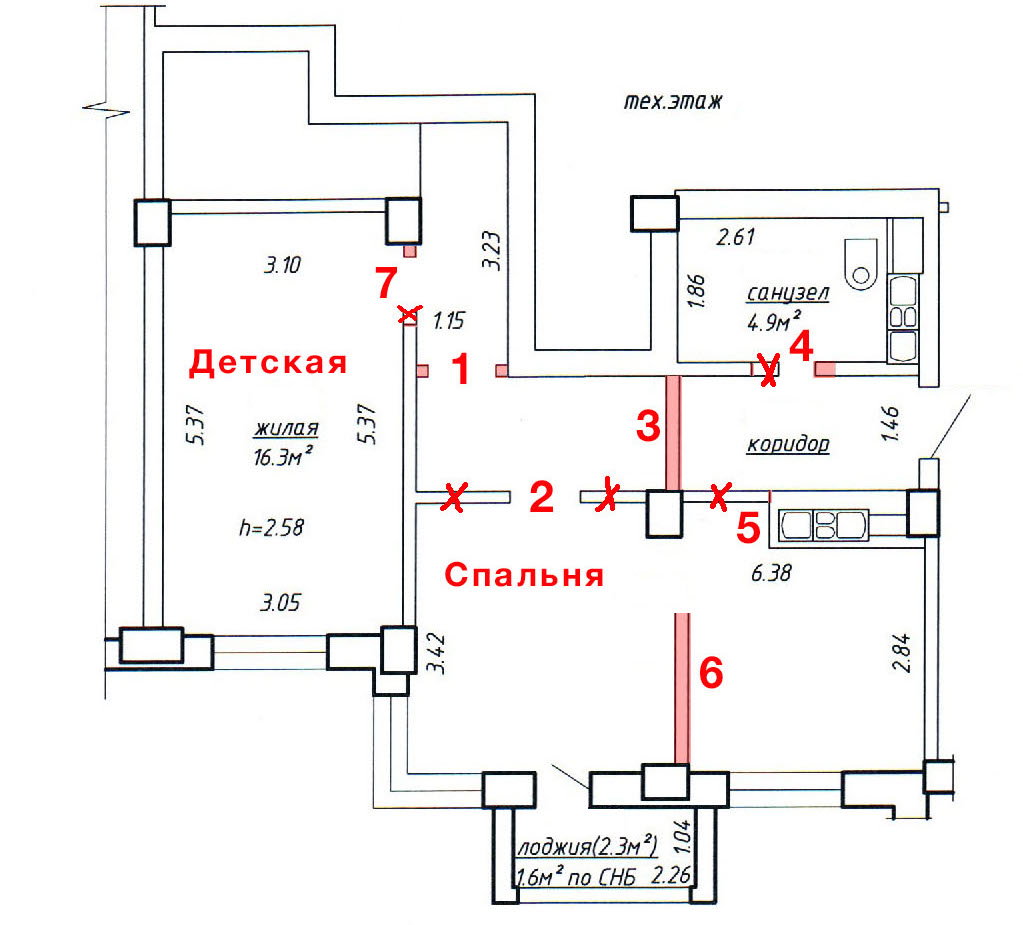 __ _________ 2016 г.				_______________ Фамилия И.О. 		             		       		             (подпись)